Статистика всеобуча за три года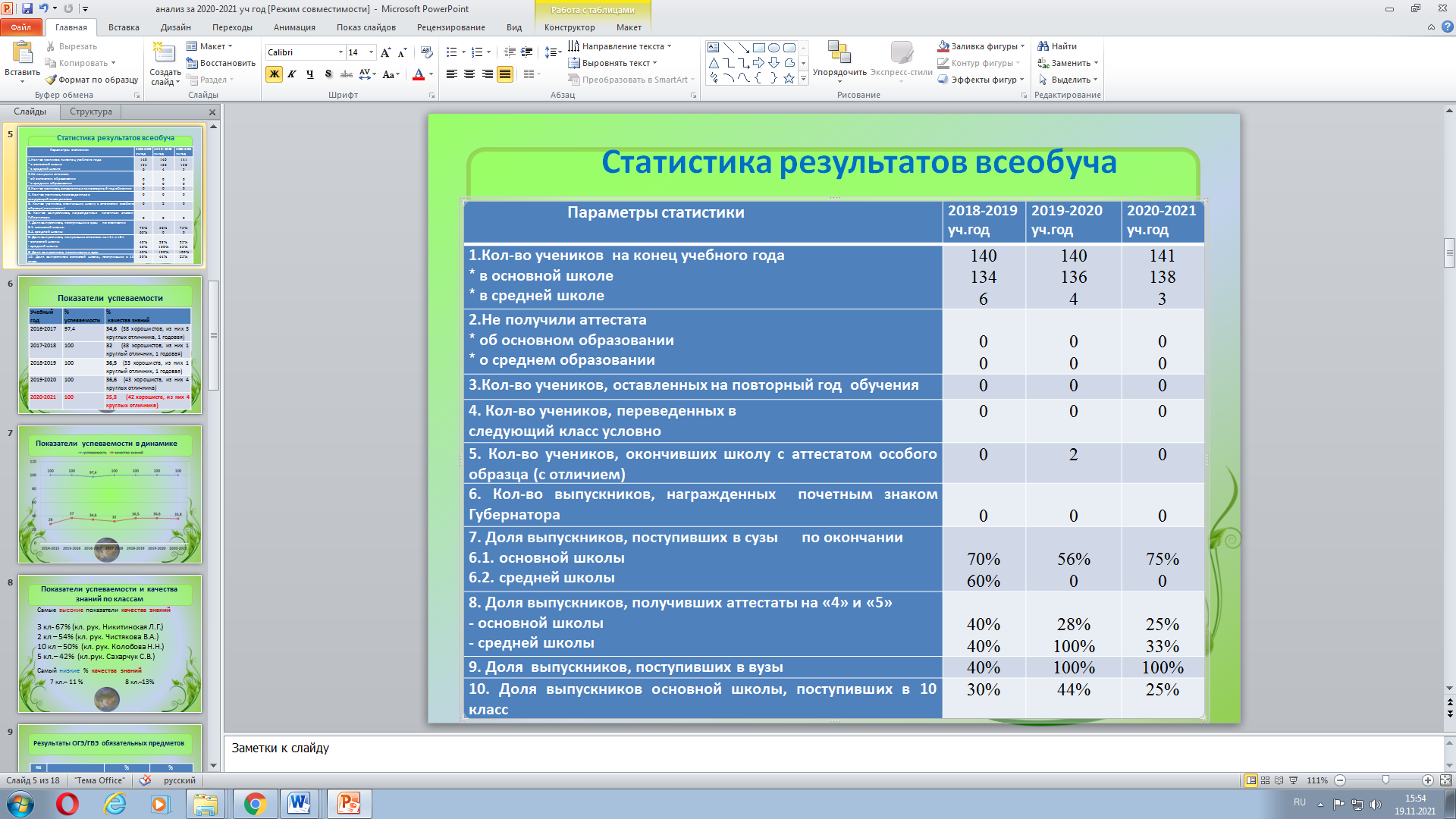 	Показатели успеваемости